Publicado en Madrid el 22/02/2018 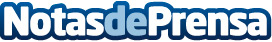 Red Hat presenta su solución de gestión de decisiones de última generaciónRed Hat Decision Manager 7 ayuda a las organizaciones a automatizar las decisiones empresariales para lograr operaciones más eficientes y resultados precisosDatos de contacto:Silvana Vega616 309 676Nota de prensa publicada en: https://www.notasdeprensa.es/red-hat-presenta-su-solucion-de-gestion-de Categorias: Nacional Telecomunicaciones Hardware Emprendedores E-Commerce Recursos humanos http://www.notasdeprensa.es